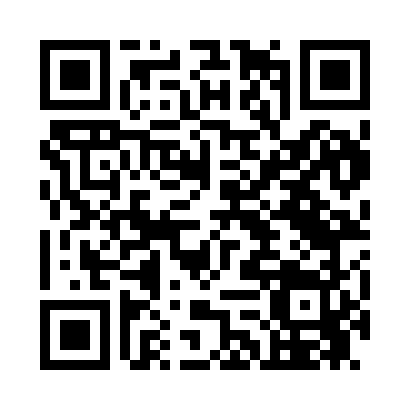 Prayer times for North Burke, New York, USAMon 1 Jul 2024 - Wed 31 Jul 2024High Latitude Method: Angle Based RulePrayer Calculation Method: Islamic Society of North AmericaAsar Calculation Method: ShafiPrayer times provided by https://www.salahtimes.comDateDayFajrSunriseDhuhrAsrMaghribIsha1Mon3:195:141:015:098:4710:422Tue3:205:151:015:108:4710:413Wed3:215:161:015:108:4610:414Thu3:225:161:015:108:4610:405Fri3:235:171:015:108:4610:396Sat3:245:181:025:108:4510:397Sun3:255:181:025:108:4510:388Mon3:265:191:025:108:4410:379Tue3:285:201:025:108:4410:3610Wed3:295:211:025:108:4310:3511Thu3:305:211:025:108:4310:3412Fri3:325:221:025:098:4210:3313Sat3:335:231:035:098:4210:3114Sun3:345:241:035:098:4110:3015Mon3:365:251:035:098:4010:2916Tue3:375:261:035:098:3910:2817Wed3:395:271:035:098:3910:2618Thu3:405:281:035:098:3810:2519Fri3:425:291:035:088:3710:2320Sat3:445:301:035:088:3610:2221Sun3:455:311:035:088:3510:2022Mon3:475:321:035:088:3410:1923Tue3:485:331:035:078:3310:1724Wed3:505:341:035:078:3210:1625Thu3:525:351:035:078:3110:1426Fri3:535:361:035:068:3010:1227Sat3:555:371:035:068:2910:1128Sun3:575:381:035:058:2810:0929Mon3:585:391:035:058:2610:0730Tue4:005:411:035:058:2510:0531Wed4:025:421:035:048:2410:03